				12 septembre 2022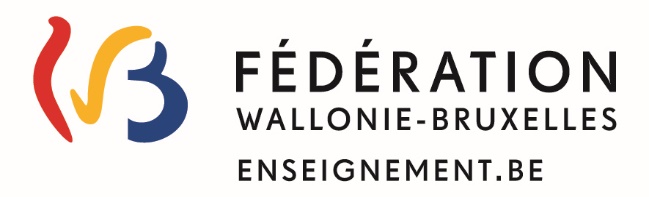 NOTE D’INFORMATIONCEB 2022 : résultats des recoursL’épreuve externe commune liée à l’octroi du certificat d’études de base (CEB) est obligatoire pour les élèves de 6e année primaire et de 1re et 2e années différenciées de l'enseignement secondaire. Les élèves de l'enseignement spécialisé peuvent également la présenter. Détail des recours introduits en 2022Pour rappel, les parents d’élèves ont dix jours ouvrables pour introduire un recours à partir de la notification des résultats par l’établissement. En juillet 2022, le Conseil de recours contre les refus d’octroi du certificat d’études de base a été saisi de 243 demandes. Il s’est réuni les 10, 11, 17, 18 et 19 aout 2022. Il a déclaré 2 recours irrecevables et 1 recours sans objet. Le Conseil de recours a examiné sur le fond les 240 recours recevables. Parmi ceux-ci, 196 concernaient des élèves de 6e primaire ordinaire, un dossier concernait un élève de l’enseignement primaire spécialisé, 14 dossiers concernaient des élèves inscrits en 1re année différenciée, 7 dossiers concernaient des élèves inscrits en 2e année différenciée, et 22 des inscriptions individuelles (élèves inscrits à l’épreuve à la demande des parents). Au terme de l’examen des dossiers, le Conseil de recours a déclaré 171 recours fondés et 69 non fondés, comme le détaille le tableau ci-dessous. Pour rappel, le Conseil de recours comprend 7 directeurs(trices) d’écoles primaires, l'Inspecteur général du Service de l'Inspection de l'Enseignement fondamental ordinaire ou son délégué et un président. Historique 2012-2022 des recoursCi-après, un tableau reprend les chiffres des recours, pour tous les élèves concernés par le CEB, depuis 2012.Résultats en 6e primaireLe tableau ci-dessous détaille spécifiquement les chiffres définitifs d’obtention du CEB en 6e primaire (pour l’année scolaire 2021-2022). Contact presseMinistère de la Fédération Wallonie-BruxellesAdministration générale de l’EnseignementService Presse/Communicationage.presse@cfwb.beTél. : 02 690 80 31 Pour davantage d’informations sur le CEB : http://www.enseignement.be/CEB 2022Recours introduitsRecours non recevablesRecours sans objet Recours recevablesRecours non fondésRecours fondés6e primaire19920196631331re différenciée1400141132e différenciée700716Primaire spécialisé100110Inscriptionsindividuelles220022319Totaux24321240691712012201320142015201620172018201920212022Introduits7630164101103247113164185243Recevables69271599796246113160175240Fondés381437293464284460171Non fondés311312268621818511611569Nombre d’élèvesPourcentageInscrits52 641100,00 %Réussite de l’épreuve44 55784,64 %Délibération par l’école4 1437,87 %Recours fondés1330,25 %Non octroi3 8087,23 %